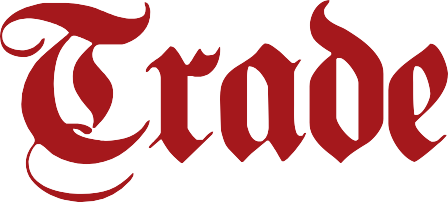 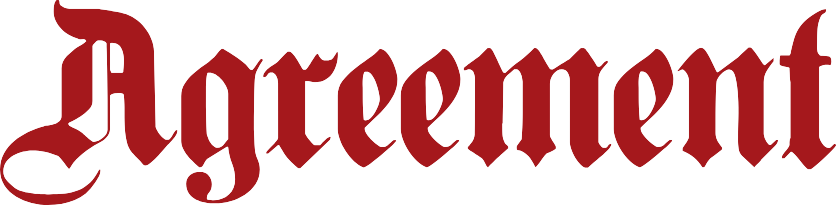 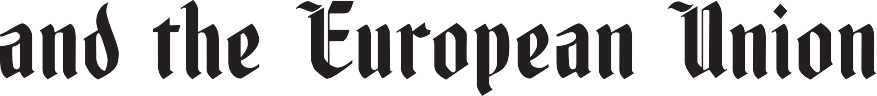 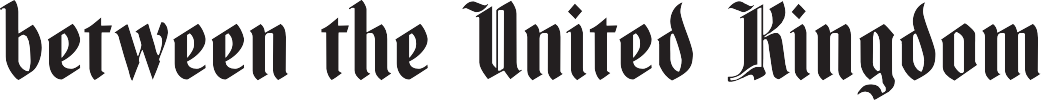 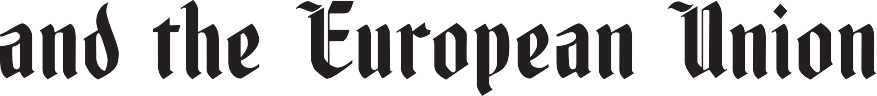 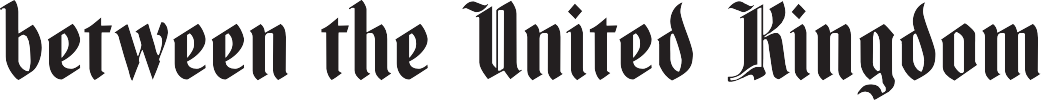 Note: All groups can suggest amendments to this draft agreement and thereby replace the blue sections of text. However, only the delegations of the EU and the UK can formally vote on each clause. Clauses can only be approved (colored green) if both delegations vote in favor. The flags signal who stands to benefit most from the current wording of the clauses.You need to balance this! Remember that everyone will benefit from an agreement.Preamble: The United Kingdom and the European Union are determined to make a trade agreement that will contribute to the continued development and wealth of both parties.The parties recognize that the trade agreement must comply with the clauses in the with­ drawal agreement in order to respect and maintain the peace agreement for Northern Ireland.Operative clauses:Access to the Single Market and level playing field  
In order to export products to EU member states, the UK must fully comply with the production, competition and safety standards as decided by the EU. 
For complete access to the European Single Market, the UK has to pay a yearly fee of 10 billion pounds and never provide state aid to British companies to ensure a level playing field.  
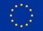 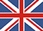 Fisheries  
The UK will leave the Common Fisheries Policy (CFP). This means that EU ships will no longer be allowed to fish within 200 nautical miles of the British coast. Jurisdiction of the European Court of Justice   
The UK can ignore the verdicts of The European Court of Justice in case of trade, transport or fishing disputes.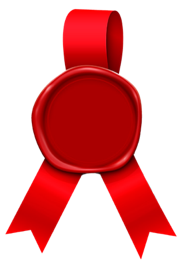 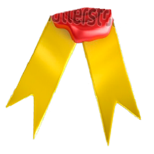 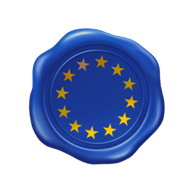 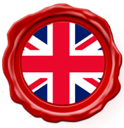 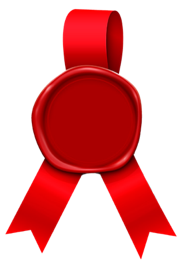 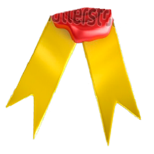 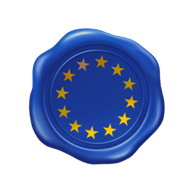 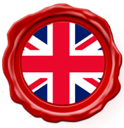 List of amendments 

Each group works hard to introduce at least one amendment, that must replace the blue parts of the draft agreement. It is also permitted to suggest changes of one or several words. Access to the Single MarketThe UK will accept 50/80% of the EU standards.The UK will only accept the standards concerning the environment and climate change.The UK will pay a fee of 4/6/8 billion euros to gain access.As a sovereign nation, the UK will not accept the EU’s ban on state aid.FisheriesThe UK will remail in the Common Fisheries Policy (CFP). This means that both EU and UK vessels can fish in other European waters and will accept the EU quota system.The UK will leave the Common Fisheries Policy (CFP), but allow EU ships to fish in UK waters if they pay a fee of 10% of the market value of the catch.The EU will retain 60/85% of their catch quotas in British waters until 2027.Jurisdiction of the European Court of JusticeThe UK must fully accept the verdicts of…The UK will fully accept the verdicts of the ECJ. In return, the UK gains access to the Single Market as specified in clause 1.The UK and EU introduce a new bilateral court system to deal with trade disputes.